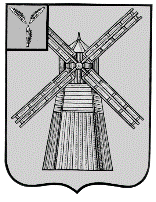 СОБРАНИЕ ДЕПУТАТОВПИТЕРСКОГО МУНИЦИПАЛЬНОГО РАЙОНАСАРАТОВСКОЙ ОБЛАСТИРЕШЕНИЕс.Питеркаот 22 марта 2024 года                     					    №6-9О внесении дополнений в решение Собрания депутатов Питерского муниципального района Саратовской области от 31 января 2013 года №25-16В соответствии с Федеральным законом от 06 октября 2003 года №131-ФЗ «Об общих принципах организации местного самоуправления в Российской Федерации», Градостроительным кодексом Российской Федерации от 29 декабря 2004 года №190-ФЗ, на основании заключения публичных слушаний по проекту внесения дополнений в правила землепользования и застройки Мироновского муниципального образования Питерского муниципального района Саратовской области от 18 марта 2024 года, руководствуясь Уставом Питерского муниципального района Саратовской области, Собрание Депутатов Питерского муниципального района Саратовской области РЕШИЛО: 1. Внести в Решение Собрания депутатов Питерского муниципального района Саратовской области от 31 января 2013 года №25-16 «Об утверждении Правил землепользования и застройки Мироновского муниципального образования Питерского муниципального района Саратовской области» (с изменениями от 23 марта 2017 года № 8-7, от 22 декабря 2017 года №18-14, от 20 мая 2019 года №32-16, от 13 апреля 2020 года №40-12, от 30 октября 2020 года №45-15, от 21 декабря 2020 года №46-11, от 11 апреля 2022 года №60-3, от 30 ноября 2023 года №3-11) следующие дополнения:1.1. В статью 54. Общественно-деловые зоныраздел ОД-1- Многофункциональная общественно-деловая зона Основные виды разрешенного использования: дополнить абзацем следующего содержания:1.2. раздел ОД-3- Зона смешанной и общественно-деловой застройки Основные виды разрешенного использования: дополнить абзацем следующего содержания:2. Настоящее решение вступает в силу с момента его официального опубликования в районной газете «Искра» и подлежит размещению на официальном сайте администрации Питерского муниципального района в информационно-телекоммуникационной сети «Интернет» по адресу: http://питерка.рф.Вид использованияПредельные параметры разрешенного строительства, реконструкции объектов капитального строительства«Склад (6.9)1.Предельные (минимальные и (или) максимальные) размеры земельных участков: площадь земельного участка - от 300 до 5000 кв. м; ширина земельного участка – от 15 до 100 м; длина земельного участка – от 15 до 100 м.2.Минимальные отступы от границ земельных участков -2 м3.Предельное количество этажей – 2 этажа.4.Максимальный процент застройки в границах земельного участка – 60 %.»Вид использованияПредельные параметры разрешенного строительства, реконструкции объектов капитального строительства«Склад (6.9)1.Предельные (минимальные и (или) максимальные) размеры земельных участков: площадь земельного участка - от 300 до 5000 кв. м; ширина земельного участка – от 15 до 100 м; длина земельного участка – от 15 до 100 м.2.Минимальные отступы от границ земельных участков -2 м3.Предельное количество этажей – 2 этажа.4.Максимальный процент застройки в границах земельного участка – 60 %.»Председатель Собрания депутатов Питерского муниципального районаГлава Питерского муниципального района                                     В.П.Андреев                                   Д.Н.Живайкин